Tender text 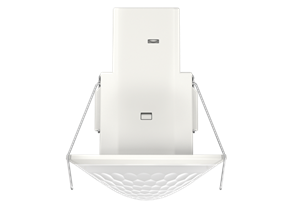 Presence detector theRonda S360-100 DE WHOrder no. white: 		2080560Features:Passive infrared presence detector for ceiling installationAutomatic presence and brightness-dependent control for lighting Circular detection area 360°, moving up to 64 m2 (Ø 9 m)Mixed light measurement suitable for fluorescent lamps (FL/PL/ESL), halogen/incandescent lamps and LEDsOperation as fully automatic deviceBrightness setpoint adjustable, teach-in functionReduction of time delay when present briefly (short-term presence) Pulse function for staircase light timer switchConfigurable detection sensitivityReady for immediate use due to factory presetting Can be configured remotely with remote control Test mode for checking function and detection area Technical data:Operating voltage: 		230 V ACFrequency: 			50 HzPower consumption: 		approx. 0.5 WStationary detection area: 	Ø 4 m (IH 3 m)Moving detection area: 	Ø 8 m tangential, Ø 4 m radial (IH 3 m)Installation height (IH): 		2 – 4 mLighting channel A: 			relay, 1 NO contact 230 V / 10 A, 2300 W or 1150 VA (cos ϕ = 0.5)Max. LED switching capacity:	250 WMax. inrush current:		400 A / 200 µs Brightness switching value: 		30 – 3000 luxLighting time delay: 		10 s – 60 minProtection rating: 			IP 54 (when installed)Operating temperature: 		-15 °C to +50 °CDimensions: 			Ø 85 mm, installation depth 74 mmInstallation: 			in hollow ceilings with springs, ceiling cut-out Ø 62 – 70 mmOptional accessories:theSenda B universal remote controlUser remote control with integrated luxmeter.Remote control for installers: the free theSenda Plug app is easy to use for commissioning or adjusting the parameters. Parameter sets can be saved and named in a customer-specific way and exported for archiving, for instance via email.Order no.: 			9070985theSenda P service remote controlOrder no.: 			9070910theSenda S user remote controlOrder no.: 			9070911Cover 85 GR cover clipOrder no.: 			9070594 (grey)